Nombre y apellido:									La comunidad –  #3       ¿Dónde está? / ¿Dónde queda?  ¿Dónde se encuentra?             Where is it? /   Where is it located?  /  Where do you find it?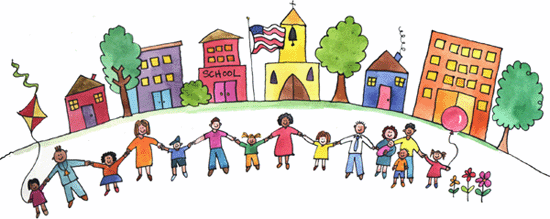 en el centroin the city centeren las afuerasin the outskirts / suburbsen una vallein a valleyentrebetweencerca de close  / nearlejos defar froma la derecha deto the right ofa la izquierda deto the left ofla costathe coastla frontera conthe border withal esteto the eastal oesteto the westal norteto the northal surto the southAmérica / los Estados UnidosAmerica / the US.Norte AméricaNorth AmericaSud América  / Suramérica South AmericaAmérica CentralCentral Americael Caribethe Carribean EuropaEuropela capital the capitalestáis (location)quedais locatedse encuentrais found